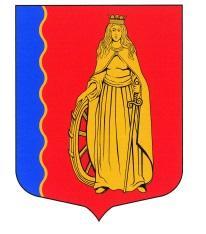 МУНИЦИПАЛЬНОЕ ОБРАЗОВАНИЕ«МУРИНСКОЕ ГОРОДСКОЕ ПОСЕЛЕНИЕ»ВСЕВОЛОЖСКОГО МУНИЦИПАЛЬНОГО РАЙОНАЛЕНИНГРАДСКОЙ ОБЛАСТИСОВЕТ ДЕПУТАТОВ ЧЕТВЕРТОГО СОЗЫВАРЕШЕНИЕВ соответствии с Федеральным законом от 06.10.2003 № 131-ФЗ «Об общих принципах организации местного самоуправления в Российской Федерации», Уставом муниципального образования, совет депутатов принялРЕШЕНИЕ:Внести в решение совета депутатов муниципального образования «Муринское городское поселение» от 15.12.2020 №121 «О бюджете муниципального образования «Муринское городское поселение» Всеволожского муниципального района Ленинградской области на 2021 год и на плановый период 2022 и 2023 годов» (далее – решение) следующие изменения:1. Пункт первый статьи первой изложить в новой редакции: 1.1. Утвердить основные характеристики бюджета муниципального образования «Муринское городское поселение» на 2021 год:прогнозируемый общий объем доходов бюджета муниципального образования «Муринское городское поселение» в сумме 506 443,1 тысяч рублей;общий объем расходов бюджета муниципального образования «Муринское городское поселение» в сумме 545 477,3 тысяч рублей;прогнозируемый дефицит бюджета муниципального образования «Муринское городское поселение» в сумме 39 034,2 тысяч рублей.1.2. Утвердить в пределах общего объема расходов, утвержденного статьей 1 настоящего решения:1) распределение бюджетных ассигнований по целевым статьям (муниципальным программам и непрограммным направлениям деятельности), группам видов расходов, разделам и подразделам классификации расходов бюджета муниципального образования «Муринское городское поселение» Всеволожского муниципального района Ленинградской области на 2021год и плановый период 2022 и 2023 годов в новой редакции согласно приложению 4;2) распределение бюджетных ассигнований по ведомственной структуре расходов бюджета муниципального образования «Муринское городское поселение» Всеволожского муниципального района Ленинградской области на 2021 год и на плановый период 2022 и 2023 годов в новой редакции согласно приложению 6;3) распределение бюджетных ассигнований по разделам и подразделам классификации расходов бюджета муниципального образования «Муринское городское поселение» Всеволожского муниципального района Ленинградской области на 2021год и плановый период 2022 и 2023 годов в новой редакции согласно приложению 4;2. Опубликовать настоящее решение в газете «Муринская панорама» и на официальном сайте в информационно-телекоммуникационной сети Интернет www.администрация-мурино.рф.3. Настоящее решение вступает в силу с момента его принятия.4. Контроль исполнения настоящего решения возложить на главу муниципального образования.Глава муниципального образования                                                Д.В. Кузьмин Приложение № 1 к решению совета депутатов МО «Муринское городское поселение» от 27 января 2021 года № 126ИСТОЧНИКИвнутреннего финансирования дефицита бюджета муниципального образования «Муринское городское поселение» Всеволожского муниципального района Ленинградской области на 2021 год и на плановый период 2022 и 2023 годов___________________________РАСПРЕДЕЛЕНИЕбюджетных ассигнований по целевым статьям (муниципальных программам муниципального образования «Муринское городское поселение» и непрограммным направлениям деятельности), группам видов расходов, разделам и подразделам классификации расходов бюджетов на 2021 год и на плановый период 2022 и 2023 годов(тыс. рублей)Ведомственная структурарасходов бюджета муниципального образования «Муринское городское поселение» на 2021 год и на плановый период 2022 и 2023 годов            (тыс. рублей)______________________________Приложение № 6к решению совета депутатов МО «Муринское городское поселение» от 27 января 2021 года № 126Распределениебюджетных ассигнований по разделам и подразделам классификации расходов бюджетов на 2021 год и на плановый период 2022 и 2023 годов      (тыс. рублей)__________________________________«27» января 2021 г.          г. Мурино№ 126О внесении изменений в решение                                                                                             совета депутатов от 15.12.2020 № 121 «О бюджете муниципального образования «Муринское  городское поселение» Всеволожского муниципального района на 2021 год и на плановый период 2022 и 2023 годов»Код бюджетной классификацииНаименованиеСумма
(тысяч рублей)Сумма
(тысяч рублей)Сумма
(тысяч рублей)Код бюджетной классификацииНаименование2021 год2022 год2023 год1234501 05 00 00 00 0000 000Изменение остатков средств на счетах по учету средств бюджета39 034,229 855,240 502,401 05 02 01 13 0000 000Изменение прочих остатков денежных средств бюджетов городских поселений39 034,229 855,240 502,4Всего источников внутреннего финансирования39 034,229 855,240 502,4Приложение № 4к решению совета депутатов МО «Муринское городское поселение»  от 27 января 2021 года № 126НаименованиеЦСРВРРзПР2021 г.2022 г.2023 г.НаименованиеЦСРВРРзПР2021 г.2022 г.2023 г.12345678Всего545 477,30338 951,95303 076,85Непрограммные расходы представительного органа муниципального образования «Муринское городское поселение» Всеволожского муниципального района Ленинградской области10.0.00.000008 988,009 360,009 800,00Обеспечение деятельности высшего должностного лица муниципального образования «Муринское городское поселение» Всеволожского муниципального района Ленинградской области10.1.00.000002 080,002 200,002 400,00Непрограммные расходы10.1.01.000002 080,002 200,002 400,00Исполнение функций высшего должностного лица муниципального образования10.1.01.001402 080,002 200,002 400,00Расходы на выплаты персоналу в целях обеспечения выполнения функций государственными (муниципальными) органами, казенными учреждениями, органами управления государственными внебюджетными фондами10.1.01.001401002 080,002 200,002 400,00Функционирование высшего должностного лица субъекта Российской Федерации и муниципального образования10.1.01.0014010001022 080,002 200,002 400,00Обеспечение деятельности аппарата представительного органа муниципального образования «Муринское городское поселение» Всеволожского муниципального района Ленинградской области10.2.00.000004 508,004 760,005 000,00Непрограммные расходы10.2.01.000004 508,004 760,005 000,00Исполнение функций представительного органа муниципального образования10.2.01.001404 508,004 760,005 000,00Расходы на выплаты персоналу в целях обеспечения выполнения функций государственными (муниципальными) органами, казенными учреждениями, органами управления государственными внебюджетными фондами10.2.01.001401003 008,003 260,003 500,00Функционирование законодательных (представительных) органов государственной власти и представительных органов муниципальных образований10.2.01.0014010001033 008,003 260,003 500,00Закупка товаров, работ и услуг для обеспечения государственных (муниципальных) нужд10.2.01.001402001 500,001 500,001 500,00Функционирование законодательных (представительных) органов государственной власти и представительных органов муниципальных образований10.2.01.0014020001031 500,001 500,001 500,00Обеспечение деятельности депутатов представительного органа муниципального образования «Муринское городское поселение» Всеволожского муниципального района Ленинградской области10.3.00.000002 400,002 400,002 400,00Непрограммные расходы10.3.01.000002 400,002 400,002 400,00Исполнение функций депутатов представительного органа муниципального образования10.3.01.001502 400,002 400,002 400,00Расходы на выплаты персоналу в целях обеспечения выполнения функций государственными (муниципальными) органами, казенными учреждениями, органами управления государственными внебюджетными фондами10.3.01.001501002 400,002 400,002 400,00Функционирование законодательных (представительных) органов государственной власти и представительных органов муниципальных образований10.3.01.0015010001032 400,002 400,002 400,00Непрограммные расходы органов исполнительно-распорядительной власти муниципального образования «Муринское городское поселение» Всеволожского муниципального района Ленинградской области11.0.00.00000272 104,70199 684,90206 763,90Обеспечение деятельности исполнительно -распорядительной власти муниципального образования «Муринское городское поселение» Всеволожского муниципального района Ленинградской области11.1.00.0000057 874,6060 224,6063 424,60Непрограммные расходы11.1.01.0000057 874,6060 224,6063 424,60Исполнение функций исполнительно -распорядительной власти муниципального образования11.1.01.0014057 850,0060 200,0063 400,00Расходы на выплаты персоналу в целях обеспечения выполнения функций государственными (муниципальными) органами, казенными учреждениями, органами управления государственными внебюджетными фондами11.1.01.0014010053 550,0055 600,0058 600,00Функционирование Правительства Российской Федерации, высших исполнительных органов государственной власти субъектов Российской Федерации, местных администраций11.1.01.00140100010453 550,0055 600,0058 600,00Закупка товаров, работ и услуг для обеспечения государственных (муниципальных) нужд11.1.01.001402004 200,004 500,004 700,00Функционирование Правительства Российской Федерации, высших исполнительных органов государственной власти субъектов Российской Федерации, местных администраций11.1.01.0014020001044 200,004 500,004 700,00Иные бюджетные ассигнования11.1.01.00140800100,00100,00100,00Функционирование Правительства Российской Федерации, высших исполнительных органов государственной власти субъектов Российской Федерации, местных администраций11.1.01.001408000104100,00100,00100,00Исполнение органами местного самоуправления муниципальных образований отдельных государственных полномочий Ленинградской области в сфере административных правоотношений за счет средств областного бюджета11.1.01.7134024,6024,6024,60Закупка товаров, работ и услуг для обеспечения государственных (муниципальных) нужд11.1.01.7134020024,6024,6024,60Другие вопросы в области национальной безопасности и правоохранительной деятельности11.1.01.71340200031424,6024,6024,60Обеспечение деятельности главы местной администрации исполнительно-распорядительного органа муниципального образования «Муринское городское поселение» Всеволожского муниципального района Ленинградской области11.2.00.000004 513,004 513,004 513,00Непрограммные расходы11.2.01.000004 513,004 513,004 513,00Исполнение функций главы местной администрации исполнительно-распорядительного органа муниципального образования11.2.01.001404 513,004 513,004 513,00Расходы на выплаты персоналу в целях обеспечения выполнения функций государственными (муниципальными) органами, казенными учреждениями, органами управления государственными внебюджетными фондами11.2.01.001401004 513,004 513,004 513,00Функционирование Правительства Российской Федерации, высших исполнительных органов государственной власти субъектов Российской Федерации, местных администраций11.2.01.0014010001044 513,004 513,004 513,00Осуществление переданных полномочий Российской Федерации в области осуществление первичного воинского учета на территориях, где отсутствуют военные комиссариаты11.3.00.000002 377,702 377,702 377,70Непрограммные расходы11.3.01.000002 377,702 377,702 377,70Исполнение функций на осуществление первичного воинского учета на территориях, где отсутствуют военные комиссариаты11.3.01.511802 377,702 377,702 377,70Расходы на выплаты персоналу в целях обеспечения выполнения функций государственными (муниципальными) органами, казенными учреждениями, органами управления государственными внебюджетными фондами11.3.01.511801002 377,702 377,702 377,70Мобилизационная и вневойсковая подготовка11.3.01.5118010002032 377,702 377,702 377,70Непрограммные расходы для обеспечение деятельности исполнительно -распорядительной власти муниципального образования11.4.00.0000010 165,002 115,002 115,00Другие общегосударственные расходы11.4.01.00000515,00515,00515,00Оплата государственной пошлины, членских и иных взносов, административных штрафов, пеней, прочих налогов, сборов и иных платежей в рамках непрограммных расходов ОМСУ11.4.01.00050515,00515,00515,00Иные бюджетные ассигнования11.4.01.00050800515,00515,00515,00Другие общегосударственные вопросы11.4.01.000508000113515,00515,00515,00Жилищное хозяйство и благоустройство11.4.02.000008 050,00Уличное освещение11.4.02.000205 000,00Закупка товаров, работ и услуг для обеспечения государственных (муниципальных) нужд11.4.02.000202005 000,00Благоустройство11.4.02.0002020005035 000,00Разработка дизайн-кода, свода правил и стандартов определяющих требования к внешнему виду фасадов зданий, правила размещения вывесок, правила благоустройства территории муниципального образование «Муринское городское поселение»11.4.02.000402 000,00Закупка товаров, работ и услуг для обеспечения государственных (муниципальных) нужд11.4.02.000402002 000,00Благоустройство11.4.02.0004020005032 000,00Проведение проектно-изыскательных работ, отводу земель, кадастровых работ, актуализации схем11.4.02.000501 050,00Закупка товаров, работ и услуг для обеспечения государственных (муниципальных) нужд11.4.02.000502001 050,00Другие вопросы в области национальной экономики11.4.02.0005020004121 050,00Социальное обеспечение и иные выплаты населению11.4.03.000001 600,001 600,001 600,00Доплаты к пенсиям государственных служащих субъектов РФ и муниципальных служащих11.4.03.000101 600,001 600,001 600,00Социальное обеспечение и иные выплаты населению11.4.03.000103001 600,001 600,001 600,00Пенсионное обеспечение11.4.03.0001030010011 600,001 600,001 600,00Резервный фонд муниципального образования11.5.00.00000800,00800,00800,00Резервный фонд11.5.01.00000800,00800,00800,00Резервный фонд11.5.01.00010800,00800,00800,00Иные бюджетные ассигнования11.5.01.00010800800,00800,00800,00Резервные фонды11.5.01.000108000111800,00800,00800,00Обеспечение деятельности подведомственных учреждений11.7.00.00000196 374,40129 654,60133 533,60Обеспечение деятельности муниципальных казенных учреждений муниципального образования11.7.01.0000028 197,8028 317,3029 449,80Обеспечение деятельности муниципальных казенных учреждений муниципального образования «Муринское городское поселение» Всеволожского муниципального района Ленинградской области11.7.01.0016028 197,8028 317,3029 449,80Расходы на выплаты персоналу в целях обеспечения выполнения функций государственными (муниципальными) органами, казенными учреждениями, органами управления государственными внебюджетными фондами11.7.01.0016010026 189,1027 236,8028 326,20Другие общегосударственные вопросы11.7.01.00160100011326 189,1027 236,8028 326,20Закупка товаров, работ и услуг для обеспечения государственных (муниципальных) нужд11.7.01.001602001 993,001 064,301 107,00Другие общегосударственные вопросы11.7.01.0016020001131 993,001 064,301 107,00Иные бюджетные ассигнования11.7.01.0016080015,7016,2016,60Другие общегосударственные вопросы11.7.01.00160800011315,7016,2016,60Предоставление субсидий бюджетным учреждениям на выполнение муниципального задания11.7.02.00000168 176,60101 337,30104 083,80Субсидии бюджетным учреждениям на финансовое обеспечение государственного (муниципального) задания на оказание государственных (муниципальных) услуг11.7.02.00160168 176,60101 337,30104 083,80Предоставление субсидий бюджетным, автономным учреждениям и иным некоммерческим организациям11.7.02.00160600168 176,60101 337,30104 083,80Благоустройство11.7.02.00160600050332 752,3033 592,4033 637,40Другие вопросы в области жилищно-коммунального хозяйства11.7.02.001606000505125 080,7058 894,7061 314,80Периодическая печать и издательства11.7.02.00160600120210 343,608 850,209 131,60Муниципальная программа «Обеспечение безопасности на территории муниципального образования «Муринское городское поселение»21.0.00.0000010 663,002 460,002 480,00Подпрограмма «Пожарная безопасность»21.1.00.000001 495,00215,00215,00Основное мероприятие «Обеспечение и поддержание в постоянной готовности системы пожарной безопасности»21.1.01.000001 375,00215,00215,00Мероприятия по обеспечение и поддержание в постоянной готовности системы пожарной безопасности21.1.01.000101 375,00215,00215,00Закупка товаров, работ и услуг для обеспечения государственных (муниципальных) нужд21.1.01.000102001 375,00215,00215,00Обеспечение пожарной безопасности21.1.01.0001020003101 375,00215,00215,00Основное мероприятие «Кадастрирование пожарных водоемов»21.1.02.00000120,00Проведение кадастровых работ в целях образования земельных участков, постановки на государственный кадастровый учет и оформления прав на земельные участки для размещения пожарных водоемов21.1.02.00010120,00Закупка товаров, работ и услуг для обеспечения государственных (муниципальных) нужд21.1.02.00010200120,00Другие вопросы в области национальной экономики21.1.02.000102000412120,00Подпрограмма «Обеспечение защиты населения в случае возникновения чрезвычайной ситуации и профилактика терроризма»21.2.00.000001 850,001 505,001 505,00Основное мероприятие «Обеспечение и поддержание в постоянной готовности систем гражданской обороны, предупреждение и ликвидация чрезвычайных ситуаций»21.2.01.000001 850,001 505,001 505,00Создание, развитие и сопровождение подсистемы обеспечения общественной безопасности, правопорядка21.2.01.000101 850,001 505,001 505,00Закупка товаров, работ и услуг для обеспечения государственных (муниципальных) нужд21.2.01.000102001 850,001 505,001 505,00Защита населения и территории от чрезвычайных ситуаций природного и техногенного характера, гражданская оборона21.2.01.0001020003091 850,001 505,001 505,00Подпрограмма "Спасение на водах"21.3.00.0000010,0010,0010,00Основное мероприятие «Профилактика по соблюдению правил нахождения на водах»21.3.01.0000010,0010,0010,00Создание, развитие и профилактика по соблюдению правил нахождения на водах21.3.01.0001010,0010,0010,00Закупка товаров, работ и услуг для обеспечения государственных (муниципальных) нужд21.3.01.0001020010,0010,0010,00Защита населения и территории от чрезвычайных ситуаций природного и техногенного характера, гражданская оборона21.3.01.00010200030910,0010,0010,00Подпрограмма «Охрана окружающей среды и рационального природопользования на территории муниципального образования»21.4.00.000007 308,00730,00750,00Основное мероприятие «Организации работ по ликвидации накопленного вреда окружающей среде»21.4.01.000007 308,00730,00750,00Софинансирование местного бюджета на мероприятия по ликвидации несанкционированных свалок в рамках подпрограммы «Обращение с отходами" государственной программы Ленинградской области «Охрана окружающей среды Ленинградской области»21.4.01.S48807 308,00730,00750,00Закупка товаров, работ и услуг для обеспечения государственных (муниципальных) нужд21.4.01.S48802007 308,00730,00750,00Другие вопросы в области охраны окружающей среды21.4.01.S488020006057 308,00730,00750,00Муниципальная программа «Развитие и функционирование дорожно-транспортного комплекса муниципального образования «Муринское городское поселение»22.0.00.0000039 431,646 901,0028 493,80Подпрограмма «Развитие дорожно-транспортного комплекса муниципального образования «Муринское городское поселение»22.1.00.000006 901,006 901,006 901,00Основное мероприятие «Развитие дорожно-транспортной сети на территории муниципального образования»22.1.01.000006 900,006 900,006 900,00Строительство, реконструкция, содержание дорожно-транспортной системы и оптимизации схемы дорожного движения22.1.01.000106 900,006 900,006 900,00Закупка товаров, работ и услуг для обеспечения государственных (муниципальных) нужд22.1.01.000102006 900,006 900,006 900,00Дорожное хозяйство (дорожные фонды)22.1.01.0001020004096 900,006 900,006 900,00Основное мероприятие «Организация транспортного обслуживания населения»22.1.02.000001,001,001,00Мероприятия по организации транспортного обслуживания населения22.1.02.000101,001,001,00Закупка товаров, работ и услуг для обеспечения государственных (муниципальных) нужд22.1.02.000102001,001,001,00Транспорт22.1.02.0001020004081,001,001,00Подпрограмма «Ремонт автомобильных дорог общего пользования местного значения на территории муниципального образования «Муринское городское поселение»22.2.00.0000032 530,6421 592,80Основное мероприятие «Строительство, реконструкция, содержание автомобильных дорог общего пользования»22.2.01.0000032 530,6421 592,80Строительство, реконструкция и содержание автомобильных дорог общего пользования22.2.01.0001031 996,9221 592,80Предоставление субсидий бюджетным, автономным учреждениям и иным некоммерческим организациям22.2.01.0001060031 996,9221 592,80Дорожное хозяйство (дорожные фонды)22.2.01.00010600040931 996,9221 592,80Софинансирование местного бюджета на мероприятия по оказанию услуг, связанных с содержанием, обслуживанием, ремонтом нефинансовых активов в рамках подпрограммы «Поддержание существующей сети автомобильных дорог общего пользования»22.2.01.S0140533,72Предоставление субсидий бюджетным, автономным учреждениям и иным некоммерческим организациям22.2.01.S0140600533,72Дорожное хозяйство (дорожные фонды)22.2.01.S01406000409533,72Муниципальная программа «Устойчивое функционирование и развитие коммунальной инфраструктуры и повышение энергоэффективности в муниципальном образовании «Муринское городское поселение»23.0.00.00000113 768,2765 594,4214 000,00Подпрограмма «Газификация муниципального образования «Муринское городское поселение»23.1.00.0000014 703,8526 321,00Основное мероприятие «Капитальное строительство объектов газификации (в том числе проектно-изыскательские работы)»23.1.01.0000014 703,8526 321,00Проектирование, строительство, реконструкция и приобретение объектов газификации23.1.01.000101 200,00Закупка товаров, работ и услуг для обеспечения государственных (муниципальных) нужд23.1.01.000102001 200,00Коммунальное хозяйство23.1.01.0001020005021 200,00Софинансирование местного бюджета на мероприятия по проектированию, строительству, реконструкции и приобретение объектов газификации в рамках подпрограммы «Газификация Ленинградской области» государственной «Обеспечение устойчивого функционирования и развития коммунальной и инженерной инфраструктуры и повышение энергоэффективности в Ленинградской области» программы Ленинградской области23.1.01.S020013 503,8526 321,00Закупка товаров, работ и услуг для обеспечения государственных (муниципальных) нужд23.1.01.S020020013 503,8526 321,00Коммунальное хозяйство23.1.01.S0200200050213 503,8526 321,00Подпрограмма «Реконструкция трансформаторной подстанции №463 в г. Мурино, кабельной линии 6 кВ, кабельной линии 0.4кВ»23.2.00.0000017 484,4223 048,42Основное мероприятие «Реконструкция трансформаторной подстанции №463 в г. Мурино, кабельной линии 6 кВ, кабельной линии 0.4кВ»23.2.01.0000017 484,4223 048,42Софинансирование местного бюджета на реконструкцию трансформаторной подстанции №463 в рамках подпрограммы «Энергетика Ленинградской области» государственной программы Ленинградской области «Обеспечение устойчивого функционирования и развития коммунальной и инженерной инфраструктуры и повышение энергоэффективности в Ленинградской области»23.2.01.S461017 484,4223 048,42Закупка товаров, работ и услуг для обеспечения государственных (муниципальных) нужд23.2.01.S461020017 484,4223 048,42Коммунальное хозяйство23.2.01.S4610200050217 484,4223 048,42Подпрограмма «Реконструкция трансформаторной подстанции №13 г. Мурино, кабельной линии 10 кВ, кабельной линии 0.4кВ, включая проектно-изыскательские работы»23.3.00.000001 075,002 225,00Основное мероприятие «Разработка проектной документации по реконструкции трансформаторной подстанции №13 г. Мурино, кабельной линии 10 кВ, кабельной линии 0.4кВ»23.3.01.000001 075,002 225,00Проектирование, строительство, реконструкция и приобретение объектов муниципальной собственности23.3.01.000101 075,002 225,00Закупка товаров, работ и услуг для обеспечения государственных (муниципальных) нужд23.3.01.000102001 075,002 225,00Коммунальное хозяйство23.3.01.0001020005021 075,002 225,00Подпрограмма «Проектирование, реконструкция и строительство наружных инженерных сетей и сооружений в муниципальном образовании «Муринское городское поселение»23.4.00.0000035 455,0014 000,0014 000,00Основное мероприятие «Проектирование, реконструкция и строительство наружных инженерных сетей и сооружений в муниципальном образовании «Муринское городское поселение»23.4.01.0000035 455,0014 000,0014 000,00Актуализация схем, проектирование, строительство, реконструкция и приобретение объектов наружных инженерных сетей и сооружений23.4.01.0001035 455,0014 000,0014 000,00Закупка товаров, работ и услуг для обеспечения государственных (муниципальных) нужд23.4.01.0001020035 455,0014 000,0014 000,00Коммунальное хозяйство23.4.01.00010200050235 455,0014 000,0014 000,00Подпрограмма «Реализация мероприятий по установке автоматизированных индивидуальных тепловых пунктов с погодным и часовым регулированием в жилищном фонде»23.5.00.0000045 050,00Основное мероприятие «Установка автоматизированных индивидуальных тепловых пунктов с погодным и часовым регулированием в рамках подпрограммы «Энергосбережение и повышение энергетической эффективности на территории Ленинградской области» государственной программы Ленинградской области «Обеспечение устойчивого функционирования и развития коммунальной и инженерной инфраструктуры и повышение энергоэффективности в Ленинградской области»23.5.01.0000045 050,00Софинансирование мероприятий по установке автоматизированных индивидуальных тепловых пунктов с погодным и часовым регулированием в рамках подпрограммы «Энергосбережение и повышение энергетической эффективности на территории Ленинградской области» государственной программы Ленинградской области «Обеспечение устойчивого функционирования и развития коммунальной и инженерной инфраструктуры и повышение энергоэффективности в Ленинградской области»23.5.01.S081045 050,00Закупка товаров, работ и услуг для обеспечения государственных (муниципальных) нужд23.5.01.S081020045 050,00Жилищное хозяйство23.5.01.S0810200050145 050,00Муниципальная программа «Управление муниципальным имуществом, финансами и муниципальной службой муниципального образования «Муринское городское поселение»24.0.00.000003 136,003 520,003 760,00Подпрограмма «Развитие имущественного комплекса»24.1.00.000001 360,001 720,001 900,00Основное мероприятие «Управление имуществом, находящимся в муниципальной собственности и постановке на учет иного имущества в том числе выполнение кадастровых работ»24.1.01.000001 360,001 720,001 900,00Осуществление расходов связанных с владением, пользованием и распоряжением имущества24.1.01.000101 360,001 720,001 900,00Закупка товаров, работ и услуг для обеспечения государственных (муниципальных) нужд24.1.01.000102001 360,001 720,001 900,00Другие общегосударственные вопросы24.1.01.000102000113840,001 200,001 380,00Жилищное хозяйство24.1.01.000102000501520,00520,00520,00Подпрограмма «Совершенствование муниципальной службы муниципального образования «Муринское городское поселение»24.2.00.000001 776,001 800,001 860,00Основное мероприятие «Организация профессионального развития и повышение престижа муниципальной службы муниципального образования»24.2.01.000001 776,001 800,001 860,00Осуществление расходов связанных с организацией профессионального развития и повышения престижа муниципальной службы24.2.01.000101 776,001 800,001 860,00Закупка товаров, работ и услуг для обеспечения государственных (муниципальных) нужд24.2.01.000102001 776,001 800,001 860,00Другие общегосударственные вопросы24.2.01.0001020001131 776,001 800,001 860,00Муниципальная программа «Устойчивое общественное развитие в муниципальном образовании «Муринское городское поселение» Всеволожского муниципального района Ленинградской области"25.0.00.000003 476,003 501,003 551,00Подпрограмма «Общество и власть в МО «Муринское городское поселение» Всеволожского муниципального района Ленинградской области»25.1.00.000003 025,003 000,003 000,00Основное мероприятие «Обеспечение участковых избирательный комиссий необходимых технологическим оборудованием для оснащения избирательных участков»25.1.01.000003 025,003 000,003 000,00Обеспечение проведения выборов и референдумов25.1.01.000103 025,003 000,003 000,00Закупка товаров, работ и услуг для обеспечения государственных (муниципальных) нужд25.1.01.000102003 025,003 000,003 000,00Обеспечение проведения выборов и референдумов25.1.01.0001020001073 000,003 000,003 000,00Другие общегосударственные вопросы25.1.01.00010200011325,00Подпрограмма «Развитие системы информирования населения о деятельности органов местного самоуправления МО «Муринское городское поселение» Всеволожского муниципального района Ленинградской области»25.2.00.00000301,00301,00301,00Основное мероприятие «Информирование населения в средствах массовой информации об основных событиях социально-экономического развития, общественно-политической жизни, о деятельности органов местного самоуправления муниципального образования в печатных СМИ и информационно-телекоммуникационной сети Интернет»25.2.01.00000301,00301,00301,00Освещение деятельности органов муниципального образования в средствах массовой информации, печатных изданиях, в информационно-телекоммуникационной сети «Интернет»25.2.01.00010301,00301,00301,00Закупка товаров, работ и услуг для обеспечения государственных (муниципальных) нужд25.2.01.00010200301,00301,00301,00Другие общегосударственные вопросы25.2.01.000102000113301,00301,00301,00Подпрограмма «Поддержка социально ориентированных некоммерческих организаций, осуществляющих деятельность на территории МО «Муринское городское поселение» Всеволожского муниципального района Ленинградской области»25.5.00.00000150,00200,00250,00Основное мероприятие «Создание условий для активного функционирования НКО»25.5.01.00000150,00200,00250,00Субсидии на оказание финансовой поддержки СО НКО25.5.01.00010150,00200,00250,00Предоставление субсидий бюджетным, автономным учреждениям и иным некоммерческим организациям25.5.01.00010600150,00200,00250,00Другие общегосударственные вопросы25.5.01.000106000113150,00200,00250,00Муниципальная программа «Адресная социальная поддержка жителей муниципального образования «Муринское городское поселение» Всеволожского муниципального района Ленинградской области»26.0.00.000001 005,001 138,001 229,00Основное мероприятие «Оказание финансовой и материальной помощи физическим лицам, премирование по распоряжению главы администрации вне системы оплаты труда»26.0.01.000001 005,001 138,001 229,00Оказание финансовой и материальной помощи физическим лицам, премирование по распоряжению главы администрации вне системы оплаты труда26.0.01.00010762,00814,00905,00Социальное обеспечение и иные выплаты населению26.0.01.00010300762,00814,00905,00Социальное обеспечение населения26.0.01.000103001003762,00814,00905,00Ежегодная стипендия главы администрации обучающимся общеобразовательных учреждений26.0.01.00020243,00324,00324,00Социальное обеспечение и иные выплаты населению26.0.01.00020300243,00324,00324,00Социальное обеспечение населения26.0.01.000203001003243,00324,00324,00Муниципальная программа «Архитектура, градостроительство и благоустройство в муниципальном образование «Муринское городское поселение» Всеволожского муниципального района Ленинградской области»27.0.00.0000067 067,8934 319,7811 433,50Подпрограмма «Архитектура и градостроительство на территории муниципального образования»27.1.00.000002 000,006 800,009 700,00Основное мероприятие «Реализация схемы территориального планирования и полномочий в сфере градостроительной деятельности»27.1.01.000002 000,006 800,009 700,00Реализация схемы территориального планирования и полномочий в сфере градостроительной деятельности27.1.01.000102 000,006 800,009 700,00Закупка товаров, работ и услуг для обеспечения государственных (муниципальных) нужд27.1.01.000102002 000,006 800,009 700,00Другие вопросы в области национальной экономики27.1.01.0001020004122 000,006 800,009 700,00Подпрограмма «Земельный контроль на территории муниципального образования»27.2.00.000003 012,541 600,001 300,00Основное мероприятие «Проведение кадастровых работ в целях образования земельных участков, постановки на государственный кадастровый учет и оформления прав на земельные участки и объектов недвижимого имущества»27.2.01.000003 012,541 600,001 300,00Проведение комплексных работ по землепользованию, земельному контролю и кадастрированию земельных участков27.2.01.000103 012,541 600,001 300,00Закупка товаров, работ и услуг для обеспечения государственных (муниципальных) нужд27.2.01.000102003 012,541 600,001 300,00Другие вопросы в области национальной экономики27.2.01.0001020004123 012,541 600,001 300,00Подпрограмма «Борьба с борщевиком Сосновского на территории муниципального образования»27.3.00.00000410,70325,20233,50Основное мероприятие «Мероприятия по борьбе с борщевиком Сосновского»27.3.01.00000410,70325,20233,50Реализация комплекса мероприятий по борьбе с борщевиком Сосновского на территориях муниципального образования27.3.01.00010410,70325,20233,50Закупка товаров, работ и услуг для обеспечения государственных (муниципальных) нужд27.3.01.00010200410,70325,20233,50Благоустройство27.3.01.000102000503410,70325,20233,50Подпрограмма «Благоустройство территории муниципального образования «Муринское городское поселение» ВМР ЛО»27.4.00.0000020 905,55200,00200,00Основное мероприятие «Благоустройство территории муниципального образования»27.4.01.0000017 800,29200,00200,00Проектирование, строительство, реконструкция, реновация, строительный (технический) надзор и приобретение объектов благоустройства территории27.4.01.0001017 800,29200,00200,00Предоставление субсидий бюджетным, автономным учреждениям и иным некоммерческим организациям27.4.01.0001060017 800,29200,00200,00Благоустройство27.4.01.00010600050317 800,29200,00200,00Основное мероприятие «Развитие общественной инфраструктуры муниципального значения городских поселений»27.4.02.000003 105,26Софинансирование местного бюджета на реализацию областного закона от 14.12.2012 № 95-оз в рамках подпрограммы «Содействие развитию на части территории МО «Муринское городское поселение» ВМР ЛО27.4.02.S48403 105,26Предоставление субсидий бюджетным, автономным учреждениям и иным некоммерческим организациям27.4.02.S48406003 105,26Благоустройство27.4.02.S484060005033 105,26Подпрограмма «Формирование комфортной городской среды на территории МО «Муринское городское поселение» ВМР ЛО"27.5.00.0000058 740,9025 394,58Основное мероприятие «Реализация программы формирования современной городской среды в рамках государственной программы ЛО «Формирование городской среды и обеспечение качественным жильем граждан на территории ЛО»27.5.F0.0000058 740,9025 394,58Софинансирование на мероприятия по оказанию услуг, связанных с реализацией программы формирования современной городской среды в рамках государственной программы ЛО «Формирование городской среды и обеспечение качественным жильем граждан на территории ЛО» МО «Муринское городское поселение» ВМР ЛО27.5.F2.5555058 740,9025 394,58Предоставление субсидий бюджетным, автономным учреждениям и иным некоммерческим организациям27.5.F2.5555060058 740,9025 394,58Благоустройство27.5.F2.55550600050358 740,9025 394,58Муниципальная программа «Развитие культуры в муниципальном образовании «Муринское городское поселение»30.0.00.000003 202,005 836,806 069,00Подпрограмма «Культурно-досуговая деятельность»30.1.00.000002 670,505 300,005 511,00Основное мероприятие «Культурно-досуговая деятельность»30.1.01.000002 670,505 300,005 511,00Обеспечение деятельности учреждения в сфере культурно-досуговой деятельности30.1.01.000102 670,505 300,005 511,00Закупка товаров, работ и услуг для обеспечения государственных (муниципальных) нужд30.1.01.000102002 670,505 300,005 511,00Культура30.1.01.0001020008012 670,505 300,005 511,00Подпрограмма «Организация библиотечного обслуживания населения»30.2.00.00000531,50536,80558,00Основное мероприятие «Организация библиотечного обслуживания населения»30.2.01.00000531,50536,80558,00Библиотечное обслуживание, методическое обеспечение, комплектование библиотек муниципального образования30.2.01.00010531,50536,80558,00Закупка товаров, работ и услуг для обеспечения государственных (муниципальных) нужд30.2.01.00010200531,50536,80558,00Культура30.2.01.000102000801531,50536,80558,00Муниципальная программа «Развитие молодежной политики, межнациональных и межконфессионных отношений в муниципальном образовании «Муринское городское поселение»31.0.00.000003 556,004 841,0513 629,65Основное мероприятие «Организация и проведение мероприятий по гражданско-патриотическому и духовно-нравственному воспитанию молодежи»31.0.01.000003 356,004 641,0513 429,65Обеспечение деятельности учреждения в сфере реализации мероприятий по гражданско-патриотическому и духовно-нравственному воспитанию молодежи31.0.01.000103 356,004 641,0513 429,65Расходы на выплаты персоналу в целях обеспечения выполнения функций государственными (муниципальными) органами, казенными учреждениями, органами управления государственными внебюджетными фондами31.0.01.00010100209,45209,45209,45Молодежная политика31.0.01.000101000707209,45209,45209,45Закупка товаров, работ и услуг для обеспечения государственных (муниципальных) нужд31.0.01.000102003 146,554 431,6013 220,20Молодежная политика31.0.01.0001020007073 146,554 431,6013 220,20Основное мероприятие «Международные и межнациональные отношения»31.0.02.00000200,00200,00200,00Содействие межкультурному и международному взаимодействию31.0.02.00010200,00200,00200,00Закупка товаров, работ и услуг для обеспечения государственных (муниципальных) нужд31.0.02.00010200200,00200,00200,00Молодежная политика31.0.02.000102000707200,00200,00200,00Муниципальная программа «Развитие физической культуры и массового спорта, туризма в муниципальном образовании «Муринское городское поселение»32.0.00.000001 077,001 795,001 867,00Подпрограмма «Развитие физической культуры и массового спорта»32.1.00.000001 077,001 795,001 867,00Основное мероприятие «Организация и проведение официальных физкультурных мероприятий среди населения на территории муниципального образования»32.1.01.000001 077,001 795,001 867,00Обеспечение деятельности учреждения в сфере физической культуры и спорта32.1.01.000101 077,001 795,001 867,00Расходы на выплаты персоналу в целях обеспечения выполнения функций государственными (муниципальными) органами, казенными учреждениями, органами управления государственными внебюджетными фондами32.1.01.0001010014,0014,0015,00Другие вопросы в области физической культуры и спорта32.1.01.00010100110514,0014,0015,00Закупка товаров, работ и услуг для обеспечения государственных (муниципальных) нужд32.1.01.000102001 063,001 781,001 852,00Другие вопросы в области физической культуры и спорта32.1.01.0001020011051 063,001 781,001 852,00Приложение № 5к решению совета депутатов МО «Муринское городское поселение» от 27 января 2021 года № 126НаименованиеМинРзПРЦСРВР2021 г.2022 г.2023 г.123456789АДМИНИСТРАЦИЯ МУНИЦИПАЛЬНОГО ОБРАЗОВАНИЯ «МУРИНСКОЕ ГОРОДСКОЕ ПОСЕЛЕНИЕ» ВСЕВОЛОЖСКОГО МУНИЦИПАЛЬНОГО РАЙОНА ЛЕНИНГРАДСКОЙ ОБЛАСТИ001536 489,30329 591,95293 276,85ОБЩЕГОСУДАРСТВЕННЫЕ ВОПРОСЫ001010097 967,80100 846,30105 468,80Функционирование Правительства Российской Федерации, высших исполнительных органов государственной власти субъектов Российской Федерации, местных администраций001010462 363,0064 713,0067 913,00Непрограммные расходы органов исполнительно-распорядительной власти муниципального образования «Муринское городское поселение» Всеволожского муниципального района Ленинградской области001010411.0.00.0000062 363,0064 713,0067 913,00Обеспечение деятельности исполнительно -распорядительной власти муниципального образования «Муринское городское поселене» Всеволожского муниципального района Ленинградской области001010411.1.00.0000057 850,0060 200,0063 400,00Непрограммные расходы001010411.1.01.0000057 850,0060 200,0063 400,00Исполнение функций исполнительно -распорядительной власти муниципального образования001010411.1.01.0014057 850,0060 200,0063 400,00Расходы на выплаты персоналу в целях обеспечения выполнения функций государственными (муниципальными) органами, казенными учреждениями, органами управления государственными внебюджетными фондами001010411.1.01.0014010053 550,0055 600,0058 600,00Закупка товаров, работ и услуг для обеспечения государственных (муниципальных) нужд001010411.1.01.001402004 200,004 500,004 700,00Иные бюджетные ассигнования001010411.1.01.00140800100,00100,00100,00Обеспечение деятельности главы местной администрации исполнительно-распорядительного органа муниципального образования «Муринское городское поселение» Всеволожского муниципального района Ленинградской области001010411.2.00.000004 513,004 513,004 513,00Непрограммные расходы001010411.2.01.000004 513,004 513,004 513,00Исполнение функций главы местной администрации исполнительно-распорядительного органа муниципального образования001010411.2.01.001404 513,004 513,004 513,00Расходы на выплаты персоналу в целях обеспечения выполнения функций государственными (муниципальными) органами, казенными учреждениями, органами управления государственными внебюджетными фондами001010411.2.01.001401004 513,004 513,004 513,00Обеспечение проведения выборов и референдумов00101073 000,003 000,003 000,00Муниципальная программа «Устойчивое общественное развитие в муниципальном образовании «Муринское городское поселение» Всеволожского муниципального района Ленинградской области»001010725.0.00.000003 000,003 000,003 000,00Подпрограмма «Общество и власть в МО «Муринское городское поселение» Всеволожского муниципального района Ленинградской области»001010725.1.00.000003 000,003 000,003 000,00Основное мероприятие «Обеспечение участковых избирательный комиссий необходимых технологическим оборудованием для оснащения избирательных участков»001010725.1.01.000003 000,003 000,003 000,00Обеспечение проведения выборов и референдумов001010725.1.01.000103 000,003 000,003 000,00Закупка товаров, работ и услуг для обеспечения государственных (муниципальных) нужд001010725.1.01.000102003 000,003 000,003 000,00Резервные фонды0010111800,00800,00800,00Непрограммные расходы органов исполнительно-распорядительной власти муниципального образования «Муринское городское поселение» Всеволожского муниципального района Ленинградской области001011111.0.00.00000800,00800,00800,00Резервный фонд муниципального образования001011111.5.00.00000800,00800,00800,00Резервный фонд001011111.5.01.00000800,00800,00800,00Резервный фонд001011111.5.01.00010800,00800,00800,00Иные бюджетные ассигнования001011111.5.01.00010800800,00800,00800,00Другие общегосударственные вопросы001011331 804,8032 333,3033 755,80Непрограммные расходы органов исполнительно-распорядительной власти муниципального образования «Муринское городское поселение» Всеволожского муниципального района Ленинградской области001011311.0.00.0000028 712,8028 832,3029 964,80Непрограммные расходы для обеспечение деятельности исполнительно -распорядительной власти муниципального образования001011311.4.00.00000515,00515,00515,00Другие общегосударственные расходы001011311.4.01.00000515,00515,00515,00Оплата государственной пошлины, членских и иных взносов, административных штрафов, пеней, прочих налогов, сборов и иных платежей в рамках непрограммных расходов ОМСУ001011311.4.01.00050515,00515,00515,00Иные бюджетные ассигнования001011311.4.01.00050800515,00515,00515,00Обеспечение деятельности подведомственных учреждений001011311.7.00.0000028 197,8028 317,3029 449,80Обеспечение деятельности муниципальных казенных учреждений муниципального образования001011311.7.01.0000028 197,8028 317,3029 449,80Обеспечение деятельности муниципальных казенных учреждений муниципального образования «Муринское городское поселение» Всеволожского муниципального района Ленинградской области001011311.7.01.0016028 197,8028 317,3029 449,80Расходы на выплаты персоналу в целях обеспечения выполнения функций государственными (муниципальными) органами, казенными учреждениями, органами управления государственными внебюджетными фондами001011311.7.01.0016010026 189,1027 236,8028 326,20Закупка товаров, работ и услуг для обеспечения государственных (муниципальных) нужд001011311.7.01.001602001 993,001 064,301 107,00Иные бюджетные ассигнования001011311.7.01.0016080015,7016,2016,60Муниципальная программа «Управление муниципальным имуществом, финансами и муниципальной службой муниципального образования «Муринское городское поселение»001011324.0.00.000002 616,003 000,003 240,00Подпрограмма «Развитие имущественного комплекса»001011324.1.00.00000840,001 200,001 380,00Основное мероприятие «Управление имуществом, находящимся в муниципальной собственности и постановке на учет иного имущества в том числе выполнение кадастровых работ»001011324.1.01.00000840,001 200,001 380,00Осуществление расходов связанных с владением, пользованием и распоряжением имущества001011324.1.01.00010840,001 200,001 380,00Закупка товаров, работ и услуг для обеспечения государственных (муниципальных) нужд001011324.1.01.00010200840,001 200,001 380,00Подпрограмма «Совершенствование муниципальной службы муниципального образования «Муринское городское поселение»001011324.2.00.000001 776,001 800,001 860,00Основное мероприятие «Организация профессионального развития и повышение престижа муниципальной службы муниципального образования»001011324.2.01.000001 776,001 800,001 860,00Осуществление расходов связанных с организацией профессионального развития и повышения престижа муниципальной службы001011324.2.01.000101 776,001 800,001 860,00Закупка товаров, работ и услуг для обеспечения государственных (муниципальных) нужд001011324.2.01.000102001 776,001 800,001 860,00Муниципальная программа «Устойчивое общественное развитие в муниципальном образовании «Муринское городское поселение» Всеволожского муниципального района Ленинградской области»001011325.0.00.00000476,00501,00551,00Подпрограмма «Общество и власть в МО «Муринское городское поселение» Всеволожского муниципального района Ленинградской области»001011325.1.00.0000025,00Основное мероприятие «Обеспечение участковых избирательный комиссий необходимых технологическим оборудованием для оснащения избирательных участков»001011325.1.01.0000025,00Обеспечение проведения выборов и референдумов001011325.1.01.0001025,00Закупка товаров, работ и услуг для обеспечения государственных (муниципальных) нужд001011325.1.01.0001020025,00Подпрограмма «Развитие системы информирования населения о деятельности органов местного самоуправления МО «Муринское городское поселение» Всеволожского муниципального района Ленинградской области»001011325.2.00.00000301,00301,00301,00Основное мероприятие «Информирование населения в средствах массовой информации об основных событиях социально-экономического развития, общественно-политической жизни, о деятельности органов местного самоуправления муниципального образования в печатных СМИ и информационно-телекоммуникационной сети Интернет»001011325.2.01.00000301,00301,00301,00Освещение деятельности органов муниципального образования в средствах массовой информации, печатных изданиях, в информационно-телекоммуникационной сети «Интернет»001011325.2.01.00010301,00301,00301,00Закупка товаров, работ и услуг для обеспечения государственных (муниципальных) нужд001011325.2.01.00010200301,00301,00301,00Подпрограмма «Поддержка социально ориентированных некоммерческих организаций, осуществляющих деятельность на территории МО «Муринское городское поселение» Всеволожского муниципального района Ленинградской области»001011325.5.00.00000150,00200,00250,00Основное мероприятие «Создание условий для активного функционирования НКО»001011325.5.01.00000150,00200,00250,00Субсидии на оказание финансовой поддержки СО НКО001011325.5.01.00010150,00200,00250,00Предоставление субсидий бюджетным, автономным учреждениям и иным некоммерческим организациям001011325.5.01.00010600150,00200,00250,00НАЦИОНАЛЬНАЯ ОБОРОНА00102002 377,702 377,702 377,70Мобилизационная и вневойсковая подготовка00102032 377,702 377,702 377,70Непрограммные расходы органов исполнительно-распорядительной власти муниципального образования «Муринское городское поселение» Всеволожского муниципального района Ленинградской области001020311.0.00.000002 377,702 377,702 377,70Осуществление переданных полномочий Российской Федерации в области осуществление первичного воинского учета на территориях, где отсутствуют военные комиссариаты001020311.3.00.000002 377,702 377,702 377,70Непрограммные расходы001020311.3.01.000002 377,702 377,702 377,70Исполнение функций на осуществление первичного воинского учета на территориях, где отсутствуют военные комиссариаты001020311.3.01.511802 377,702 377,702 377,70Расходы на выплаты персоналу в целях обеспечения выполнения функций государственными (муниципальными) органами, казенными учреждениями, органами управления государственными внебюджетными фондами001020311.3.01.511801002 377,702 377,702 377,70НАЦИОНАЛЬНАЯ БЕЗОПАСНОСТЬ И ПРАВООХРАНИТЕЛЬНАЯ ДЕЯТЕЛЬНОСТЬ00103003 259,601 754,601 754,60Защита населения и территории от чрезвычайных ситуаций природного и техногенного характера, гражданская оборона00103091 860,001 515,001 515,00Муниципальная программа «Обеспечение безопасности на территории муниципального образования «Муринское городское поселение»001030921.0.00.000001 860,001 515,001 515,00Подпрограмма «Обеспечение защиты населения в случае возникновения чрезвычайной ситуации и профилактика терроризма»001030921.2.00.000001 850,001 505,001 505,00Основное мероприятие «Обеспечение и поддержание в постоянной готовности систем гражданской обороны, предупреждение и ликвидация чрезвычайных ситуаций»001030921.2.01.000001 850,001 505,001 505,00Создание, развитие и сопровождение подсистемы обеспечения общественной безопасности, правопорядка001030921.2.01.000101 850,001 505,001 505,00Закупка товаров, работ и услуг для обеспечения государственных (муниципальных) нужд001030921.2.01.000102001 850,001 505,001 505,00Подпрограмма «Спасение на водах»001030921.3.00.0000010,0010,0010,00Основное мероприятие «Профилактика по соблюдению правил нахождения на водах»001030921.3.01.0000010,0010,0010,00Создание, развитие и профилактика по соблюдению правил нахождения на водах001030921.3.01.0001010,0010,0010,00Закупка товаров, работ и услуг для обеспечения государственных (муниципальных) нужд001030921.3.01.0001020010,0010,0010,00Обеспечение пожарной безопасности00103101 375,00215,00215,00Муниципальная программа «Обеспечение безопасности на территории муниципального образования «Муринское городское поселение»001031021.0.00.000001 375,00215,00215,00Подпрограмма «Пожарная безопасность»001031021.1.00.000001 375,00215,00215,00Основное мероприятие «Обеспечение и поддержание в постоянной готовности системы пожарной безопасности»001031021.1.01.000001 375,00215,00215,00Мероприятия по обеспечение и поддержание в постоянной готовности системы пожарной безопасности001031021.1.01.000101 375,00215,00215,00Закупка товаров, работ и услуг для обеспечения государственных (муниципальных) нужд001031021.1.01.000102001 375,00215,00215,00Другие вопросы в области национальной безопасности и правоохранительной деятельности001031424,6024,6024,60Непрограммные расходы органов исполнительно-распорядительной власти муниципального образования «Муринское городское поселение» Всеволожского муниципального района Ленинградской области001031411.0.00.0000024,6024,6024,60Обеспечение деятельности исполнительно -распорядительной власти муниципального образования «Муринское городское поселение» Всеволожского муниципального района Ленинградской области001031411.1.00.0000024,6024,6024,60Непрограммные расходы001031411.1.01.0000024,6024,6024,60Исполнение органами местного самоуправления муниципальных образований отдельных государственных полномочий Ленинградской области в сфере административных правоотношений за счет средств областного бюджета001031411.1.01.7134024,6024,6024,60Закупка товаров, работ и услуг для обеспечения государственных (муниципальных) нужд001031411.1.01.7134020024,6024,6024,60НАЦИОНАЛЬНАЯ ЭКОНОМИКА001040045 614,1815 301,0039 493,80Транспорт00104081,001,001,00Муниципальная программа «Развитие и функционирование дорожно-транспортного комплекса муниципального образования «Муринское городское поселение»001040822.0.00.000001,001,001,00Подпрограмма «Развитие дорожно-транспортного комплекса муниципального образования «Муринское городское поселение»001040822.1.00.000001,001,001,00Основное мероприятие «Организация транспортного обслуживания населения»001040822.1.02.000001,001,001,00Мероприятия по организации транспортного обслуживания населения001040822.1.02.000101,001,001,00Закупка товаров, работ и услуг для обеспечения государственных (муниципальных) нужд001040822.1.02.000102001,001,001,00Дорожное хозяйство (дорожные фонды)001040939 430,646 900,0028 492,80Муниципальная программа «Развитие и функционирование дорожно-транспортного комплекса муниципального образования «Муринское городское поселение»001040922.0.00.0000039 430,646 900,0028 492,80Подпрограмма «Развитие дорожно-транспортного комплекса муниципального образования «Муринское городское поселение»001040922.1.00.000006 900,006 900,006 900,00Основное мероприятие «Развитие дорожно-транспортной сети на территории муниципального образования»001040922.1.01.000006 900,006 900,006 900,00Строительство, реконструкция, содержание дорожно-транспортной системы и оптимизации схемы дорожного движения001040922.1.01.000106 900,006 900,006 900,00Закупка товаров, работ и услуг для обеспечения государственных (муниципальных) нужд001040922.1.01.000102006 900,006 900,006 900,00Подпрограмма «Ремонт автомобильных дорог общего пользования местного значения на территории муниципального образования «Муринское городское поселение»001040922.2.00.0000032 530,6421 592,80Основное мероприятие «Строительство, реконструкция, содержание автомобильных дорог общего пользования»001040922.2.01.0000032 530,6421 592,80Строительство, реконструкция и содержание автомобильных дорог общего пользования001040922.2.01.0001031 996,9221 592,80Предоставление субсидий бюджетным, автономным учреждениям и иным некоммерческим организациям001040922.2.01.0001060031 996,9221 592,80Софинансирование местного бюджета на мероприятия по оказанию услуг, связанных с содержанием, обслуживанием, ремонтом нефинансовых активов в рамках подпрограммы «Поддержание существующей сети автомобильных дорог общего пользования»001040922.2.01.S0140533,72Предоставление субсидий бюджетным, автономным учреждениям и иным некоммерческим организациям001040922.2.01.S0140600533,72Другие вопросы в области национальной экономики00104126 182,548 400,0011 000,00Непрограммные расходы органов исполнительно-распорядительной власти муниципального образования «Муринское городское поселение» Всеволожского муниципального района Ленинградской области001041211.0.00.000001 050,00Непрограммные расходы для обеспечение деятельности исполнительно -распорядительной власти муниципального образования001041211.4.00.000001 050,00Жилищное хозяйство и благоустройство001041211.4.02.000001 050,00Проведение проектно-изыскательных работ, отводу земель, кадастровых работ, актуализации схем001041211.4.02.000501 050,00Закупка товаров, работ и услуг для обеспечения государственных (муниципальных) нужд001041211.4.02.000502001 050,00Муниципальная программа «Обеспечение безопасности на территории муниципального образования «Муринское городское поселение»001041221.0.00.00000120,00Подпрограмма «Пожарная безопасность»001041221.1.00.00000120,00Основное мероприятие «Кадастрирование пожарных водоемов»001041221.1.02.00000120,00Проведение кадастровых работ в целях образования земельных участков, постановки на государственный кадастровый учет и оформления прав на земельные участки для размещения пожарных водоемов001041221.1.02.00010120,00Закупка товаров, работ и услуг для обеспечения государственных (муниципальных) нужд001041221.1.02.00010200120,00Муниципальная программа «Архитектура, градостроительство и благоустройство в муниципальном образование «Муринское городское поселение» Всеволожского муниципального района Ленинградской области»001041227.0.00.000005 012,548 400,0011 000,00Подпрограмма «Архитектура и градостроительство на территории муниципального образования»001041227.1.00.000002 000,006 800,009 700,00Основное мероприятие «Реализация схемы территориального планирования и полномочий в сфере градостроительной деятельности»001041227.1.01.000002 000,006 800,009 700,00Реализация схемы территориального планирования и полномочий в сфере градостроительной деятельности001041227.1.01.000102 000,006 800,009 700,00Закупка товаров, работ и услуг для обеспечения государственных (муниципальных) нужд001041227.1.01.000102002 000,006 800,009 700,00Подпрограмма «Земельный контроль на территории муниципального образования»001041227.2.00.000003 012,541 600,001 300,00Основное мероприятие «Проведение кадастровых работ в целях образования земельных участков, постановки на государственный кадастровый учет и оформления прав на земельные участки и объектов недвижимого имущества»001041227.2.01.000003 012,541 600,001 300,00Проведение комплексных работ по землепользованию, земельному контролю и кадастрированию земельных участков001041227.2.01.000103 012,541 600,001 300,00Закупка товаров, работ и услуг для обеспечения государственных (муниципальных) нужд001041227.2.01.000102003 012,541 600,001 300,00ЖИЛИЩНО-КОММУНАЛЬНОЕ ХОЗЯЙСТВО0010500341 176,62184 521,30109 905,70Жилищное хозяйство001050145 570,00520,00520,00Муниципальная программа «Устойчивое функционирование и развитие коммунальной инфраструктуры и повышение энергоэффективности в муниципальном образовании «Муринское городское поселение»001050123.0.00.0000045 050,00Подпрограмма «Реализация мероприятий по установке автоматизированных индивидуальных тепловых пунктов с погодным и часовым регулированием в жилищном фонде»001050123.5.00.0000045 050,00Основное мероприятие «Установка автоматизированных индивидуальных тепловых пунктов с погодным и часовым регулированием в рамках подпрограммы «Энергосбережение и повышение энергетической эффективности на территории Ленинградской области» государственной программы Ленинградской области «Обеспечение устойчивого функционирования и развития коммунальной и инженерной инфраструктуры и повышение энергоэффективности в Ленинградской области»001050123.5.01.0000045 050,00Софинансирование мероприятий по установке автоматизированных индивидуальных тепловых пунктов с погодным и часовым регулированием в рамках подпрограммы «Энергосбережение и повышение энергетической эффективности на территории Ленинградской области» государственной программы Ленинградской области «Обеспечение устойчивого функционирования и развития коммунальной и инженерной инфраструктуры и повышение энергоэффективности в Ленинградской области»001050123.5.01.S081045 050,00Закупка товаров, работ и услуг для обеспечения государственных (муниципальных) нужд001050123.5.01.S081020045 050,00Муниципальная программа «Управление муниципальным имуществом, финансами и муниципальной службой муниципального образования «Муринское городское поселение»001050124.0.00.00000520,00520,00520,00Подпрограмма «Развитие имущественного комплекса»001050124.1.00.00000520,00520,00520,00Основное мероприятие «Управление имуществом, находящимся в муниципальной собственности и постановке на учет иного имущества в том числе выполнение кадастровых работ»001050124.1.01.00000520,00520,00520,00Осуществление расходов связанных с владением, пользованием и распоряжением имущества001050124.1.01.00010520,00520,00520,00Закупка товаров, работ и услуг для обеспечения государственных (муниципальных) нужд001050124.1.01.00010200520,00520,00520,00Коммунальное хозяйство001050268 718,2765 594,4214 000,00Муниципальная программа «Устойчивое функционирование и развитие коммунальной инфраструктуры и повышение энергоэффективности в муниципальном образовании «Муринское городское поселение»001050223.0.00.0000068 718,2765 594,4214 000,00Подпрограмма «Газификация муниципального образования «Муринское городское поселение»001050223.1.00.0000014 703,8526 321,00Основное мероприятие «Капитальное строительство объектов газификации (в том числе проектно-изыскательские работы)»001050223.1.01.0000014 703,8526 321,00Проектирование, строительство, реконструкция и приобретение объектов газификации001050223.1.01.000101 200,00Закупка товаров, работ и услуг для обеспечения государственных (муниципальных) нужд001050223.1.01.000102001 200,00Софинансирование местного бюджета на мероприятия по проектированию, строительству, реконструкции и приобретение объектов газификации в рамках подпрограммы «Газификация Ленинградской области» государственной «Обеспечение устойчивого функционирования и развития коммунальной и инженерной инфраструктуры и повышение энергоэффективности в Ленинградской области» программы Ленинградской области001050223.1.01.S020013 503,8526 321,00Закупка товаров, работ и услуг для обеспечения государственных (муниципальных) нужд001050223.1.01.S020020013 503,8526 321,00Подпрограмма «Реконструкция трансформаторной подстанции №463 в г. Мурино, кабельной линии 6 кВ, кабельной линии 0.4кВ»001050223.2.00.0000017 484,4223 048,42Основное мероприятие «Реконструкция трансформаторной подстанции №463 в г. Мурино, кабельной линии 6 кВ, кабельной линии 0.4кВ»001050223.2.01.0000017 484,4223 048,42Софинансирование местного бюджета на реконструкцию трансформаторной подстанции №463 в рамках подпрограммы «Энергетика Ленинградской области» государственной программы Ленинградской области «Обеспечение устойчивого функционирования и развития коммунальной и инженерной инфраструктуры и повышение энергоэффективности в Ленинградской области»001050223.2.01.S461017 484,4223 048,42Закупка товаров, работ и услуг для обеспечения государственных (муниципальных) нужд001050223.2.01.S461020017 484,4223 048,42Подпрограмма «Реконструкция трансформаторной подстанции №13 г. Мурино, кабельной линии 10 кВ, кабельной линии 0.4кВ, включая проектно-изыскательские работы»001050223.3.00.000001 075,002 225,00Основное мероприятие «Разработка проектной документации по реконструкции трансформаторной подстанции №13 г. Мурино, кабельной линии 10 кВ, кабельной линии 0.4кВ»001050223.3.01.000001 075,002 225,00Проектирование, строительство, реконструкция и приобретение объектов муниципальной собственности001050223.3.01.000101 075,002 225,00Закупка товаров, работ и услуг для обеспечения государственных (муниципальных) нужд001050223.3.01.000102001 075,002 225,00Подпрограмма «Проектирование, реконструкция и строительство наружных инженерных сетей и сооружений в муниципальном образовании «Муринское городское поселение»001050223.4.00.0000035 455,0014 000,0014 000,00Основное мероприятие «Проектирование, реконструкция и строительство наружных инженерных сетей и сооружений в муниципальном образовании «Муринское городское поселение»001050223.4.01.0000035 455,0014 000,0014 000,00Актуализация схем, проектирование, строительство, реконструкция и приобретение объектов наружных инженерных сетей и сооружений001050223.4.01.0001035 455,0014 000,0014 000,00Закупка товаров, работ и услуг для обеспечения государственных (муниципальных) нужд001050223.4.01.0001020035 455,0014 000,0014 000,00Благоустройство0010503119 809,4559 512,1834 070,90Непрограммные расходы органов исполнительно-распорядительной власти муниципального образования «Муринское городское поселение» Всеволожского муниципального района Ленинградской области001050311.0.00.0000039 752,3033 592,4033 637,40Непрограммные расходы для обеспечение деятельности исполнительно -распорядительной власти муниципального образования001050311.4.00.000007 000,00Жилищное хозяйство и благоустройство001050311.4.02.000007 000,00Уличное освещение001050311.4.02.000205 000,00Закупка товаров, работ и услуг для обеспечения государственных (муниципальных) нужд001050311.4.02.000202005 000,00Разработка дизайн-кода, свода правил и стандартов определяющих требования к внешнему виду фасадов зданий, правила размещения вывесок, правила благоустройства территории муниципального образование «Муринское городское поселение»001050311.4.02.000402 000,00Закупка товаров, работ и услуг для обеспечения государственных (муниципальных) нужд001050311.4.02.000402002 000,00Обеспечение деятельности подведомственных учреждений001050311.7.00.0000032 752,3033 592,4033 637,40Предоставление субсидий бюджетным учреждениям на выполнение муниципального задания001050311.7.02.0000032 752,3033 592,4033 637,40Субсидии бюджетным учреждениям на финансовое обеспечение государственного (муниципального) задания на оказание государственных (муниципальных) услуг001050311.7.02.0016032 752,3033 592,4033 637,40Предоставление субсидий бюджетным, автономным учреждениям и иным некоммерческим организациям001050311.7.02.0016060032 752,3033 592,4033 637,40Муниципальная программа «Архитектура, градостроительство и благоустройство в муниципальном образование «Муринское городское поселение» Всеволожского муниципального района Ленинградской области»001050327.0.00.0000080 057,1525 919,78433,50Подпрограмма «Борьба с борщевиком Сосновского на территории муниципального образования»001050327.3.00.00000410,70325,20233,50Основное мероприятие «Мероприятия по борьбе с борщевиком Сосновского»001050327.3.01.00000410,70325,20233,50Реализация комплекса мероприятий по борьбе с борщевиком Сосновского на территориях муниципального образования001050327.3.01.00010410,70325,20233,50Закупка товаров, работ и услуг для обеспечения государственных (муниципальных) нужд001050327.3.01.00010200410,70325,20233,50Подпрограмма «Благоустройство территории муниципального образования «Муринское городское поселение» ВМР ЛО"001050327.4.00.0000020 905,55200,00200,00Основное мероприятие «Благоустройство территории муниципального образования»001050327.4.01.0000017 800,29200,00200,00Проектирование, строительство, реконструкция, реновация, строительный (технический) надзор и приобретение объектов благоустройства территории001050327.4.01.0001017 800,29200,00200,00Предоставление субсидий бюджетным, автономным учреждениям и иным некоммерческим организациям001050327.4.01.0001060017 800,29200,00200,00Основное мероприятие «Развитие общественной инфраструктуры муниципального значения городских поселений»001050327.4.02.000003 105,26Софинансирование местного бюджета на реализацию областного закона от 14.12.2012 № 95-оз в рамках подпрограммы «Содействие развитию на части территории МО «Муринское городское поселение» ВМР ЛО001050327.4.02.S48403 105,26Предоставление субсидий бюджетным, автономным учреждениям и иным некоммерческим организациям001050327.4.02.S48406003 105,26Подпрограмма «Формирование комфортной городской среды на территории МО «Муринское городское поселение» ВМР ЛО»001050327.5.00.0000058 740,9025 394,58Основное мероприятие «Реализация программы формирования современной городской среды в рамках государственной программы ЛО «Формирование городской среды и обеспечение качественным жильем граждан на территории ЛО»001050327.5.F0.0000058 740,9025 394,58Софинансирование на мероприятия по оказанию услуг, связанных с реализацией программы формирования современной городской среды в рамках государственной программы ЛО «Формирование городской среды и обеспечение качественным жильем граждан на территории ЛО» МО «Муринское городское поселение» ВМР ЛО001050327.5.F2.5555058 740,9025 394,58Предоставление субсидий бюджетным, автономным учреждениям и иным некоммерческим организациям001050327.5.F2.5555060058 740,9025 394,58Другие вопросы в области жилищно-коммунального хозяйства0010505125 080,7058 894,7061 314,80Непрограммные расходы органов исполнительно-распорядительной власти муниципального образования «Муринское городское поселение» Всеволожского муниципального района Ленинградской области001050511.0.00.00000125 080,7058 894,7061 314,80Обеспечение деятельности подведомственных учреждений001050511.7.00.00000125 080,7058 894,7061 314,80Предоставление субсидий бюджетным учреждениям на выполнение муниципального задания001050511.7.02.00000125 080,7058 894,7061 314,80Субсидии бюджетным учреждениям на финансовое обеспечение государственного (муниципального) задания на оказание государственных (муниципальных) услуг001050511.7.02.00160125 080,7058 894,7061 314,80Предоставление субсидий бюджетным, автономным учреждениям и иным некоммерческим организациям001050511.7.02.00160600125 080,7058 894,7061 314,80ОХРАНА ОКРУЖАЮЩЕЙ СРЕДЫ00106007 308,00730,00750,00Другие вопросы в области охраны окружающей среды00106057 308,00730,00750,00Муниципальная программа «Обеспечение безопасности на территории муниципального образования «Муринское городское поселение»001060521.0.00.000007 308,00730,00750,00Подпрограмма «Охрана окружающей среды и рационального природопользования на территории муниципального образования»001060521.4.00.000007 308,00730,00750,00Основное мероприятие «Организации работ по ликвидации накопленного вреда окружающей среде»001060521.4.01.000007 308,00730,00750,00Софинансирование местного бюджета на мероприятия по ликвидации несанкционированных свалок в рамках подпрограммы «Обращение с отходами» государственной программы Ленинградской области «Охрана окружающей среды Ленинградской области»001060521.4.01.S48807 308,00730,00750,00Закупка товаров, работ и услуг для обеспечения государственных (муниципальных) нужд001060521.4.01.S48802007 308,00730,00750,00ОБРАЗОВАНИЕ00107003 556,004 841,0513 629,65Молодежная политика00107073 556,004 841,0513 629,65Муниципальная программа «Развитие молодежной политики, межнациональных и межконфессионных отношений в муниципальном образовании «Муринское городское поселение»001070731.0.00.000003 556,004 841,0513 629,65Основное мероприятие «Организация и проведение мероприятий по гражданско-патриотическому и духовно-нравственному воспитанию молодежи»001070731.0.01.000003 356,004 641,0513 429,65Обеспечение деятельности учреждения в сфере реализации мероприятий по гражданско-патриотическому и духовно-нравственному воспитанию молодежи001070731.0.01.000103 356,004 641,0513 429,65Расходы на выплаты персоналу в целях обеспечения выполнения функций государственными (муниципальными) органами, казенными учреждениями, органами управления государственными внебюджетными фондами001070731.0.01.00010100209,45209,45209,45Закупка товаров, работ и услуг для обеспечения государственных (муниципальных) нужд001070731.0.01.000102003 146,554 431,6013 220,20Основное мероприятие «Международные и межнациональные отношения»001070731.0.02.00000200,00200,00200,00Содействие межкультурному и международному взаимодействию001070731.0.02.00010200,00200,00200,00Закупка товаров, работ и услуг для обеспечения государственных (муниципальных) нужд001070731.0.02.00010200200,00200,00200,00КУЛЬТУРА, КИНЕМАТОГРАФИЯ00108003 202,005 836,806 069,00Культура00108013 202,005 836,806 069,00Муниципальная программа «Развитие культуры в муниципальном образовании «Муринское городское поселение»001080130.0.00.000003 202,005 836,806 069,00Подпрограмма «Культурно-досуговая деятельность»001080130.1.00.000002 670,505 300,005 511,00Основное мероприятие «Культурно-досуговая деятельность»001080130.1.01.000002 670,505 300,005 511,00Обеспечение деятельности учреждения в сфере культурно-досуговой деятельности001080130.1.01.000102 670,505 300,005 511,00Закупка товаров, работ и услуг для обеспечения государственных (муниципальных) нужд001080130.1.01.000102002 670,505 300,005 511,00Подпрограмма «Организация библиотечного обслуживания населения»001080130.2.00.00000531,50536,80558,00Основное мероприятие «Организация библиотечного обслуживания населения»001080130.2.01.00000531,50536,80558,00Библиотечное обслуживание, методическое обеспечение, комплектование библиотек муниципального образования001080130.2.01.00010531,50536,80558,00Закупка товаров, работ и услуг для обеспечения государственных (муниципальных) нужд001080130.2.01.00010200531,50536,80558,00СОЦИАЛЬНАЯ ПОЛИТИКА00110002 605,002 738,002 829,00Пенсионное обеспечение00110011 600,001 600,001 600,00Непрограммные расходы органов исполнительно-распорядительной власти муниципального образования «Муринское городское поселение» Всеволожского муниципального района Ленинградской области001100111.0.00.000001 600,001 600,001 600,00Непрограммные расходы для обеспечение деятельности исполнительно -распорядительной власти муниципального образования001100111.4.00.000001 600,001 600,001 600,00Социальное обеспечение и иные выплаты населению001100111.4.03.000001 600,001 600,001 600,00Доплаты к пенсиям государственных служащих субъектов РФ и муниципальных служащих001100111.4.03.000101 600,001 600,001 600,00Социальное обеспечение и иные выплаты населению001100111.4.03.000103001 600,001 600,001 600,00Социальное обеспечение населения00110031 005,001 138,001 229,00Муниципальная программа «Адресная социальная поддержка жителей муниципального образования «Муринское городское поселение» Всеволожского муниципального района Ленинградской области»001100326.0.00.000001 005,001 138,001 229,00Основное мероприятие «Оказание финансовой и материальной помощи физическим лицам, премирование по распоряжению главы администрации вне системы оплаты труда»001100326.0.01.000001 005,001 138,001 229,00Оказание финансовой и материальной помощи физическим лицам, премирование по распоряжению главы администрации вне системы оплаты труда001100326.0.01.00010762,00814,00905,00Социальное обеспечение и иные выплаты населению001100326.0.01.00010300762,00814,00905,00Ежегодная стипендия главы администрации обучающимся общеобразовательных учреждений001100326.0.01.00020243,00324,00324,00Социальное обеспечение и иные выплаты населению001100326.0.01.00020300243,00324,00324,00ФИЗИЧЕСКАЯ КУЛЬТУРА И СПОРТ00111001 077,001 795,001 867,00Другие вопросы в области физической культуры и спорта00111051 077,001 795,001 867,00Муниципальная программа «Развитие физической культуры и массового спорта, туризма в муниципальном образовании «Муринское городское поселение»001110532.0.00.000001 077,001 795,001 867,00Подпрограмма «Развитие физической культуры и массового спорта»001110532.1.00.000001 077,001 795,001 867,00Основное мероприятие «Организация и проведение официальных физкультурных мероприятий среди населения на территории муниципального образования»001110532.1.01.000001 077,001 795,001 867,00Обеспечение деятельности учреждения в сфере физической культуры и спорта001110532.1.01.000101 077,001 795,001 867,00Расходы на выплаты персоналу в целях обеспечения выполнения функций государственными (муниципальными) органами, казенными учреждениями, органами управления государственными внебюджетными фондами001110532.1.01.0001010014,0014,0015,00Закупка товаров, работ и услуг для обеспечения государственных (муниципальных) нужд001110532.1.01.000102001 063,001 781,001 852,00СРЕДСТВА МАССОВОЙ ИНФОРМАЦИИ001120010 343,608 850,209 131,60Периодическая печать и издательства001120210 343,608 850,209 131,60Непрограммные расходы органов исполнительно-распорядительной власти муниципального образования «Муринское городское поселение» Всеволожского муниципального района Ленинградской области001120211.0.00.0000010 343,608 850,209 131,60Обеспечение деятельности подведомственных учреждений001120211.7.00.0000010 343,608 850,209 131,60Предоставление субсидий бюджетным учреждениям на выполнение муниципального задания001120211.7.02.0000010 343,608 850,209 131,60Субсидии бюджетным учреждениям на финансовое обеспечение государственного (муниципального) задания на оказание государственных (муниципальных) услуг001120211.7.02.0016010 343,608 850,209 131,60Предоставление субсидий бюджетным, автономным учреждениям и иным некоммерческим организациям001120211.7.02.0016060010 343,608 850,209 131,60СОВЕТ ДЕПУТАТОВ0028 988,009 360,009 800,00ОБЩЕГОСУДАРСТВЕННЫЕ ВОПРОСЫ00201008 988,009 360,009 800,00Функционирование высшего должностного лица субъекта Российской Федерации и муниципального образования00201022 080,002 200,002 400,00Непрограммные расходы представительного органа муниципального образования «Муринское городское поселение» Всеволожского муниципального района Ленинградской области002010210.0.00.000002 080,002 200,002 400,00Обеспечение деятельности высшего должностного лица муниципального образования «Муринское городское поселение» Всеволожского муниципального района Ленинградской области002010210.1.00.000002 080,002 200,002 400,00Непрограммные расходы002010210.1.01.000002 080,002 200,002 400,00Исполнение функций высшего должностного лица муниципального образования002010210.1.01.001402 080,002 200,002 400,00Расходы на выплаты персоналу в целях обеспечения выполнения функций государственными (муниципальными) органами, казенными учреждениями, органами управления государственными внебюджетными фондами002010210.1.01.001401002 080,002 200,002 400,00Функционирование законодательных (представительных) органов государственной власти и представительных органов муниципальных образований00201036 908,007 160,007 400,00Непрограммные расходы представительного органа муниципального образования «Муринское городское поселение» Всеволожского муниципального района Ленинградской области002010310.0.00.000006 908,007 160,007 400,00Обеспечение деятельности аппарата представительного органа муниципального образования «Муринское городское поселение» Всеволожского муниципального района Ленинградской области002010310.2.00.000004 508,004 760,005 000,00Непрограммные расходы002010310.2.01.000004 508,004 760,005 000,00Исполнение функций представительного органа муниципального образования002010310.2.01.001404 508,004 760,005 000,00Расходы на выплаты персоналу в целях обеспечения выполнения функций государственными (муниципальными) органами, казенными учреждениями, органами управления государственными внебюджетными фондами002010310.2.01.001401003 008,003 260,003 500,00Закупка товаров, работ и услуг для обеспечения государственных (муниципальных) нужд002010310.2.01.001402001 500,001 500,001 500,00Обеспечение деятельности депутатов представительного органа муниципального образования «Муринское городское поселение» Всеволожского муниципального района Ленинградской области002010310.3.00.000002 400,002 400,002 400,00Непрограммные расходы002010310.3.01.000002 400,002 400,002 400,00Исполнение функций депутатов представительного органа муниципального образования002010310.3.01.001502 400,002 400,002 400,00Расходы на выплаты персоналу в целях обеспечения выполнения функций государственными (муниципальными) органами, казенными учреждениями, органами управления государственными внебюджетными фондами002010310.3.01.001501002 400,002 400,002 400,00Всего545 477,30338 951,95303 076,85НаименованиеРзПР2021 г.2022 г.2023 г.НаименованиеРзПР2021 г.2022 г.2023 г.123456Всего545 477,30338 951,95303 076,85ОБЩЕГОСУДАРСТВЕННЫЕ ВОПРОСЫ0100106 955,80110 206,30115 268,80Функционирование высшего должностного лица субъекта Российской Федерации и муниципального образования01022 080,002 200,002 400,00Функционирование законодательных (представительных) органов государственной власти и представительных органов муниципальных образований01036 908,007 160,007 400,00Функционирование Правительства Российской Федерации, высших исполнительных органов государственной власти субъектов Российской Федерации, местных администраций010462 363,0064 713,0067 913,00Обеспечение проведения выборов и референдумов01073 000,003 000,003 000,00Резервные фонды0111800,00800,00800,00Другие общегосударственные вопросы011331 804,8032 333,3033 755,80НАЦИОНАЛЬНАЯ ОБОРОНА02002 377,702 377,702 377,70Мобилизационная и вневойсковая подготовка02032 377,702 377,702 377,70НАЦИОНАЛЬНАЯ БЕЗОПАСНОСТЬ И ПРАВООХРАНИТЕЛЬНАЯ ДЕЯТЕЛЬНОСТЬ03003 259,601 754,601 754,60Защита населения и территории от чрезвычайных ситуаций природного и техногенного характера, гражданская оборона03091 860,001 515,001 515,00Обеспечение пожарной безопасности03101 375,00215,00215,00Другие вопросы в области национальной безопасности и правоохранительной деятельности031424,6024,6024,60НАЦИОНАЛЬНАЯ ЭКОНОМИКА040045 614,1715 301,0039 493,80Транспорт04081,001,001,00Дорожное хозяйство (дорожные фонды)040939 430,636 900,0028 492,80Другие вопросы в области национальной экономики04126 182,548 400,0011 000,00ЖИЛИЩНО-КОММУНАЛЬНОЕ ХОЗЯЙСТВО0500341 176,62184 521,30109 905,70Жилищное хозяйство050145 570,00520,00520,00Коммунальное хозяйство050268 718,2765 594,4214 000,00Благоустройство0503119 809,4559 512,1834 070,90Другие вопросы в области жилищно-коммунального хозяйства0505125 080,7058 894,7061 314,80ОХРАНА ОКРУЖАЮЩЕЙ СРЕДЫ06007 308,00730,00750,00Другие вопросы в области охраны окружающей среды06057 308,00730,00750,00ОБРАЗОВАНИЕ07003 556,004 841,0513 629,65Молодежная политика07073 556,004 841,0513 629,65КУЛЬТУРА, КИНЕМАТОГРАФИЯ08003 202,005 836,806 069,00Культура08013 202,005 836,806 069,00СОЦИАЛЬНАЯ ПОЛИТИКА10002 605,002 738,002 829,00Пенсионное обеспечение10011 600,001 600,001 600,00Социальное обеспечение населения10031 005,001 138,001 229,00ФИЗИЧЕСКАЯ КУЛЬТУРА И СПОРТ11001 077,001 795,001 867,00Другие вопросы в области физической культуры и спорта11051 077,001 795,001 867,00СРЕДСТВА МАССОВОЙ ИНФОРМАЦИИ120010 343,608 850,209 131,60Периодическая печать и издательства120210 343,608 850,209 131,60